Maxse Walk 20155 Circular WalksDorset Coast and Hardy’s HillsWe plan to continue to raise money for charity and intend to support the same two charities which we supported last year.The Institute of Cancer Research Children on the Edge – a charity originally founded by Anita Roddick to help neglected children in deprived regions in the world.  Many of these children are living without parental care, neglected and even persecuted by their own governments. http:/www.childrenontheedge.org ChargesFull day’s walk (bring your own picnic lunch) -£27 per dayFull day’s walk including pub lunch - £37 per day Half day’s walk - £15 Half day’s walk plus pub lunch - £25Dogs £10 per day Five days’ walk including three pub lunches - £165Please note that half day walkers will be responsible for organising their own transport back to their cars.Booking FormName:......................................................................................... Email…………………………………………………………………..Telephone Number......................................................................Please circle the days you wish to walk.Full 5 days OrWednesday 25th March……Bring Your Own (BYO) picnicThursday 26th March……… Pub lunch 	or 	BYO picnicFriday 27th March…………   Pub lunch 	or 	BYO picnicSaturday 28th March………  Pub lunch 	or 	BYO picnicSunday 29th March…………..BYO picnicPlease pay online using your full name as referenceName of account: Maxse WalkSort Code: 20-20-62Account No: 73176304Or send a cheque made payable to: Maxse walk Donations welcome Please indicate which charities you wish to support or your cheque will be divided equally. Children on the edge 				£............. The Institute of Cancer Research   	£..............CAF ChequesCAF Cheques should be made out to either Children on the Edge or The Institute of Cancer Research (NOT Cancer Research UK)Please print out, fill in, scan the form and email to salmarien@gmail.com Or send to: Sally Marien, Horley Cottage, Bell Lane, Cocking, Midhurst, West Sussex GU29 0HU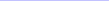 Gift AidIf you are a tax payer and would like the charities to claim the gift aid please fill in your full address and sign the form below.Address:……………………………………………………………………………………………………………………………………..Post code……………………….I would like the charities to reclaim tax on my donation. I pay sufficient income tax to cover the amount donated.Signature................................................. date.................. 